Modelo Frayer – OKC ThunderDefinición: Los Oklahoma City Thunder, un equipo prometedor de la NBA en la Conferencia Oeste, son considerados como uno de los tres mejores equipos profesionales de baloncesto del país.Origen: Los Oklahoma City Thunder eran originalmente los Seattle Supersonics de Seattle, Washington.Ayuda visual: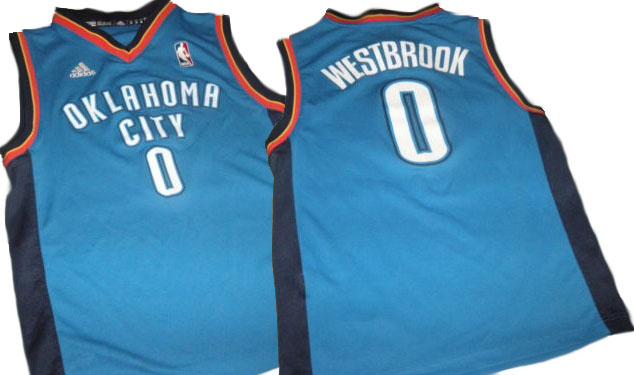 teeznthings. (2016). RUSSELL WESTBROOK OKLAHOMA CITY THUNDER ADIDAS basketball SUÉTER niños, talla mediana [Imágenes]. Extraído de http://www.ebay.com/itm/RUSSELL-WESTBROOK-OKLAHOMA-CITY-THUNDER-ADIDAS-Basketball-JERSEY-Boys-Medium-/262550639002?hash=item3d213cd19a:g:ZioAAOSwTZ1XmmDF Personas clave: Russell Westbrook, Steven Adams, Serge Ibaka, Sam Presti, Billy Donovan